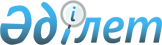 О представлении на утверждение кандидатур на должности в Секретариате Интеграционного комитета Евразийского экономического сообщества в соответствии с квотами, закрепленными за Республикой Казахстан
					
			Утративший силу
			
			
		
					Постановление Правительства Республики Казахстан от 3 ноября 2004 года N 1141. Утратило силу постановлением Правительства Республики Казахстан от 21 апреля 2008 года N 372.

       Сноска. Постановление Правительства Республики Казахстан от 3 ноября 2004 года N 1141 утратило силу постановлением Правительства РК от 21.04.2008  N 372 .       В соответствии с Положением о должностных лицах органов Евразийского экономического сообщества, утвержденным решением Межгосударственного совета Евразийского экономического сообщества от 31 мая 2001 года N 14, Правительство Республики Казахстан  ПОСТАНОВЛЯЕТ: 

      1. Одобрить предложение Министерства иностранных дел Республики Казахстан о представлении на утверждение на должности в Секретариате Интеграционного комитета Евразийского экономического сообщества (далее - Секретариат) в соответствии с квотами, закрепленными за Республикой Казахстан, следующих кандидатур: 

      Алигужинова Серика Карабатыровича - заместителем руководителя Департамента по таможенному делу и пограничным вопросам; 

      Сейтимбетову Сауле Мырзахановну - заместителем руководителя Правового департамента. 

      2. В связи с истечением срока пребывания в должности заместителя руководителя Правового департамента Секретариата в соответствии с квотой, закрепленной за Республикой Казахстан, отозвать Ауталипову Алию Сулейменовну. 

      3. Признать утратившим силу  постановление  Правительства Республики Казахстан от 17 ноября 2001 года N 1473 "О представлении на утверждение кандидатур на должности в Секретариате Интеграционного комитета Евразийского экономического сообщества в соответствии с квотами, закрепленными за Республикой Казахстан". 

      4. Настоящее постановление вступает в силу со дня подписания.        Премьер-Министр 

      Республики Казахстан 
					© 2012. РГП на ПХВ «Институт законодательства и правовой информации Республики Казахстан» Министерства юстиции Республики Казахстан
				